…………………………………..…….     (pieczęć szkoły, do której uczęszcza uczeń)…………..………, dnia …………………………                                                     (miejscowość i data)UZUPEŁNIENIE WNIOSKU O PRZYZNANIE STYPENDIUM RADY POWIATU WROCŁAWSKIEGOna rok szkolny 2019/2020Kategoria stypendium (należy zaznaczyć krzyżykiem):Imię i nazwisko............................................................................................................................................................................Adres zamieszkania....................................................................................................................................................................Wykaz osiągnięć w okresie ferii letnich roku szkolnego 2018/2019(konkursy, olimpiady, turnieje, zawody, inne – w tabeli należy wskazać każde osiągnięcie w osobnym wierszu)- w przypadku większej liczby osiągnięć powyższą tabelę należy rozszerzyć o nowe wiersze, odrębne dla każdego osiągnięciaUzupełnienie wniosku o przyznanie stypendium należy złożyć w terminie do dnia 3 września br. - decyduje data wpływu do urzędu !!!..............................................................                                                             ..............................................................              (podpis niepełnoletniego ucznia)                                                                                                                           (podpis rodzica/opiekuna prawnego                                                                                                                                                                                                     lub pełnoletniego ucznia)naukoweartystycznesportoweL.P.Nazwa konkursu, olimpiady, turnieju, zawodów, innego osiągnięciaOrganizatorOsiągnięte miejsceNumer załącznikado wniosku (kopia dokumentu potwierdzającego osiągnięcie)1.Zał. nr …………….2.Zał. nr ……………3.Zał. nr ……………4.Zał. nr ……………5.Zał. nr ……………itd…Zał. nr ……………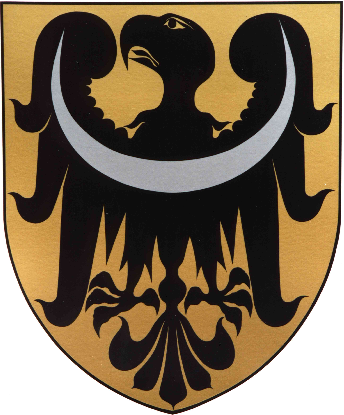 